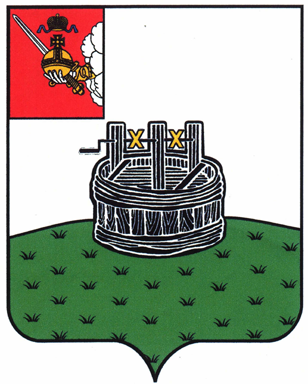 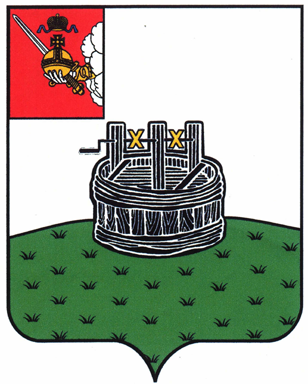 АДМИНИСТРАЦИЯ ГРЯЗОВЕЦКОГО МУНИЦИПАЛЬНОГО ОКРУГАП О С Т А Н О В Л Е Н И Е                                г. Грязовец  О внесении изменений в постановление администрации округа от 28.04.2023 № 902 «Об утверждении перечня учреждений, на которых может быть использован труд лиц, осуждённых к наказанию в виде обязательных работ»С целью устранения допущенной технической ошибкиАдминистрация Грязовецкого муниципального округа ПОСТАНОВЛЯЕТ:1. Внести изменения в приложение к постановлению администрации                      Грязовецкого муниципального округа от 28.04.2023 № 902 «Об утверждении перечня учреждений, на которых может быть использован труд лиц, осуждённых к наказанию в виде обязательных работ» заменив слова - «ООО «Центр социальной адаптации Благоустройство» - словами ООО «Центр социальной адаптации»2. Настоящее постановление подлежит официальному опубликованию                           и размещению на официальном сайте Грязовецкого муниципального округа.Глава Грязовецкого муниципального округа                                             С.А. Фёкличев01.02.2024№205